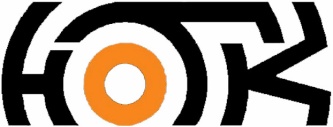 Общественная Организация                            «Нижегородский Областной Туристский Клуб»Россия, .Нижний  Новгород, ул.Алексеевская, 24 «В» ИНН 5260025133/526001001тел.: (831) 278-42-72, тел./факс: 434-38-49, E-mail: notkevent@tourclub.nnov.ru, www.tourclub.nnov.ru                                                                                                  «УТВЕРЖДАЮ»                                                                    Директор общественной организации                                                                                                                                               «Нижегородский областной                                                                                               туристский клуб»                                                                                                                             _______________________                                                                                                                                                                                                                                                                                 «03»   октября 2019 г.                  ПОЛОЖЕНИЕо проведении туристско-спортивного мероприятияКРОСС-ПОХОД «ТРОПЫ ОЗЕРНОГО КРАЯ» - 20191.ЦЕЛИ И ЗАДАЧИ.Кросс-поход «Тропы Озерного края»  проводится в формате лично-командного Первенства среди жителей Нижегородской области, г. Нижнего Новгорода, гостей региона  с целью пропаганды туризма как активного вида отдыха и спорта, повышения тактического и технического мастерства участников, выявления сильнейших участников в разных номинациях. Мероприятие посвящено открытию в Нижегородской области рекомендованного паспортизированного маркированного пешеходного (вело, лыжного) маршрута ««Тропы Озерного края».2. РУКОВОДСТВО МЕРОПРИЯТИЕМ.      Общее руководство подготовкой и проведением Кросс-похода осуществляется общественной организацией «Нижегородский областной туристский клуб» под патронажем Департамента развития туризма и народных художественных промыслов Нижегородской области.Непосредственное проведение Кросс-прохода возлагается на главную судейскую коллегию, назначаемую ОО «НОТК». Состав судейской коллегии: главный судья, заместитель главного судьи, главный секретарь соревнований, врач соревнований.3. ВРЕМЯ И МЕСТО ПРОВЕДЕНИЯ.        Кросс-поход проводится 2 ноября 2019 года на территории Балахнинского района Нижегородской области.  Кросс-поход проводится по кольцевой схеме на дистанции протяженностью 16 км. Место старта/финиша: Дом культуры д. Конево Балахнинского района Нижегородской области (адрес: д.Конево ул.Советская д.4). Схема проезда к месту старта соревнований будет опубликована дополнительно. Работа мандатной комиссии с 08-30 часов. Открытие соревнований в 09-30. Старт первой команды – в 10-00. 4. УСЛОВИЯ ПРОВЕДЕНИЯ   Соревнования лично-командные, проводятся на дистанции пешеходного кросс-похода. Дистанция кросс-похода представляет собой маркированный участок троп протяженностью    16 км с расположенными на нем контрольными пунктами (КП). На дистанции присутствуют КП двух типов: ориентировочные и технические.Каждый участник может быть зарегистрирован только в одной из представленных номинаций. Исключением являются поощрительные призы.Ориентировочные КП – представляют собой красно-белый лист с двузначным номером. Ориентировочный КП считается взятым, если команда/участник предоставила на финише контрольную карточку участника с отметкой судьи на КП, судьи на КП также проводят фото-фиксацию участников. Технические КП– представляют собой желто-белый лист с двузначным номером. Технические КП представляют собой специальные этапы, где команды/участники должны преодолеть естественные /искусственные препятствия, используя технику пешеходного туризма. Технический КП считается взятым, если команда/участник успешно преодолела препятствие и предоставила на финише контрольную карточку участника с отметкой судьи на КП, судьи на КП также проводят фото-фиксацию участников. КП должны браться в порядке, определенном направлением движения команды/участника по маркированному маршруту. Взятие всех КП обязательно для каждой команды/участника. Отсутствие отметок о взятии КП в контрольной карточке команды/участника на финише смещает команду/участника в итоговом протоколе соревнований ниже команд/участников, выполнивших все условия соревнований. Отметки о взятии КП командой ставятся в контрольной карточке команды по прибытию на КП всех членов команды.Контрольное время (КВ) на дистанции составляет 6 часов. Команды/участники, превысившие КВ, занимают последнее место в итоговом протоколе.Соревнования проводятся в следующих номинациях:А) Личный зачет:«Молодежка»      (возрастная категория 18-25 лет)«Возраст побед» (возрастная категория 26-49)«Ветераны»         (возрастная категория  от 50 лет)Б) Командный зачет:4.   Самая активная семья5.   Самая «классная» команда6.   «Великолепная четверка»В) Поощрительные призы :     1. Самый юный участник     2. Самый старший участникНа старте/финише соревнований участникам будут предложены горячие напитки со сладостями.5. УЧАСТНИКИ ПЕРВЕНСТВА И ТРЕБОВАНИЯ К НИМ.В соревнованиях принимают участие:А) В личном зачете:Жители Нижегородской области, г.Нижнего Новгорода, гости региона вне зависимости от возраста.Несовершеннолетние участники соревнований допускаются до участия в кросс-походе только в сопровождении совершеннолетних участников.Б) Команды: 1) Семейные команды с детьми до 18 лет (вне зависимости от степени родства) численностью не менее 2-х человек;2) Команды школ/детских коллективов/секций/клубов. Возраст участников – от 7 до 18 лет.Состав команды - не менее 4-х человек. В команде обязательно наличие руководителя/тренера/педагога в возрасте старше 18 лет.3) «Великолепная четверка» - команды ВУЗов, техникумов, предприятий, организаций, коллективов по интересам. Возраст участников – от 18 лет. Состав команды – 4 человека, в том числе не менее одной женщины/девушки. Все участники соревнований не должны иметь медицинских противопоказаний для участия в спортивно-туристском походе. Все участники соревнований должны иметь при себе документ (либо копию документа), удостоверяющий личность (паспорт, свидетельство о рождении), копию полиса ОМС. Участники должны иметь необходимое снаряжение для самостоятельного прохождения дистанции (одежда по погоде, треккинговая обувь). Рекомендуется иметь с собой на дистанции термос с горячим напитком, питьевую воду, перекус.6. РЕГЛАМЕНТ СОРЕВНОВАНИЙ*    Стартовый пакет участника включает: стартовый номер участника, карта для ориентирования на местности с нанесенной ниткой маршрута,   подробное описание  маршрута похода, номера телефонов для экстренной связи с организаторами.7. ОБЕСПЕЧЕНИЕ БЕЗОПАСНОСТИ УЧАСТНИКОВ И ЗРИТЕЛЕЙ         7.1. Обеспечение медицинской помощью (наличие квалифицированного врача и необходимой медаптечки) участников соревнований и зрителей во время проведения соревнований осуществляет ОО «НОТК».         7.2. Обеспечение безопасности участников и зрителей во время проведения соревнований, а так же вводный инструктаж участников соревнований осуществляет ОО «НОТК». Для оказания экстренной помощи участникам  похода предусматривается дежурство спасателей ПР ПСО МЧС России, а также дежурство  машины повышенной проходимости.7.3. Ответственность за возможность допуска участников к соревнованиям несет главная судейская коллегия. Ответственность за организацию и проведение мандатной комиссии, своевременное обеспечение участников соревнований стартовыми пакетами несет главная судейская коллегия.8. УСЛОВИЯ ФИНАНСИРОВАНИЯ.8.1. Расходы по доставке участников до/с места проведения кросс-похода, расходы на проведение мероприятия, в том числе на приобретение наградной продукции, несет ОО «НОТК» при поддержке Фонда президентских грантов РФ и средств спонсоров мероприятия.9. ОПРЕДЕЛЕНИЕ РЕЗУЛЬТАТОВ. НАГРАЖДЕНИЕ.9.1. Место команды/участника определяется в каждой номинации отдельно по наименьшему времени прохождения дистанции. Время команды определяется по финишу последнего участника команды. При определении результатов учитывается прохождение участников/командой контрольных пунктов (см. п.4).9.2. Команды/участники, занявшие первые три места в общем зачете в каждой из номинаций награждаются памятными призами и дипломами. Все участники кросс-похода награждаются памятными сертификатами и значками. 9.3. Поощрительными призами и дипломами награждаются самый юный и самый старший участник соревнований, прошедшие дистанцию полностью в рамках контрольного времени, вне зависимости от их принадлежности к той или иной команде и занятого места.10. ПРИЕМ ЗАЯВОК.Прием предварительных заявок для участия в кросс-походе - до 30 октября 2019 г. по адресу: г.Нижний Новгород, ул. Алексеевская, д.24В, ОО «НОТК», тел. (831) 278-42-72, тел/Fax (831) 234-38-49, E - mail: notkorg@mail.ru. Ответственное лицо: Нестеров Григорий Михайлович.В мандатную комиссию перед соревнованиями необходимо представить именную заявку, полис обязательного медицинского страхования на всех участников, документ (либо копию документа), удостоверяющий личность (паспорт, свидетельство о рождении). ДАННОЕ ПОЛОЖЕНИЕ ЯВЛЯЕТСЯ ОФИЦИАЛЬНЫМ ВЫЗОВОМ НА СОРЕВНОВАНИЯ.           ПРЕСС-РЕЛИЗ      В 2019 году в Нижегородской области стартовал 2-й этап Проекта ОО «НОТК» по созданию единой сети рекомендованных туристских маршрутов с активными способами передвижения под названием «Дороги, которые мы выбираем», ставшего победителем Конкурса президентских грантов на развитие гражданского общества.  Суть проекта - в создании единого Перечня рекомендуемых и паспортизированных туристских маршрутов, продолжительностью от 1 до 15 дней, с активными способами передвижения (байдарки, рафты, велосипеды, лыжи, пешком) по Нижегородской области. Маршрутов, которыми абсолютно безвозмездно смогут воспользоваться все жители и гости области, увлеченные спортивным туризмом или только желающие к нему приобщиться.   В  2018г. ОО «НОТК» с использованием средств гранта Президента Российской Федерации на развитие гражданского общества, предоставленного Фондом президентских грантов,  успешно выполнил работы по оборудованию и паспортизации 3-х активных маршрутов по Нижегородской области. Результаты работ по Проекту высоко оценили жители области, заинтересованные организации. Проект вошел в сборник  «Лучшие практики экологического туризма в Российской Федерации», изданный Министерством культуры РФ. Однако, три маршрута - это только начало Большого пути!        Актуальность разработки 2-го этапа Проекта «Дороги, которые мы выбираем» обусловлена необходимостью продолжения деятельности по эффективному использованию туристского потенциала области, повышению уровня безопасности на активных маршрутах, созданию условий для массовых занятий физкультурой и спортом, обеспечению доступности культурных и туристских объектов. Маркировка  и оборудование туристских троп повышает безопасность участников походов, снижает походный травматизм, улучшает санитарно-гигиенические условия активного отдыха, способствует усилению охраны природы за счет концентрации людей на сети троп, бивуачных площадок, подготовленных к посещению туристами, перенося нагрузку на природу с больших площадей на ограниченные участки.    В июле 2019 года, благодаря финансовой поддержке Фонда президентских грантов, Общественная организация «Нижегородский областной туристский клуб» (ОО «НОТК») приступила к реализации 2-го этапа Проекта. В настоящий момент завершены  работы по оборудованию трех активных маршрутов. Это два пешеходных маршрута: «Тропы Межпьянья» (Гагинский, Бутурлинский и Перевозский районы Нижегородской области), «Тропы озерного края» (Балахнинский и Чкаловский районы Нижегородской области) и один водный маршрут  по реке Узола Городецкого района. Возведены 11 туристских стоянок, выполнена маркировка более 150 км туристских троп, установлены информационные стенды и указатели, полным ходом идут картографические работы, готовятся материалы по паспортизации маршрутов.2 ноября 2019 г. состоится торжественное открытие пешеходного маршрута «Тропы озерного края». Мероприятие будет проходить в формате кросс-похода протяженностью 16 км на участке маршрута: д.Конево – турстоянка «Озерки» - д.Конево на одноименном озере (Балахнинский район Нижегородской области). В 2018 г. в подобном мероприятии приняли участие более 300 человек различных возрастов от 1 до 81 года! Мы верим, что в этом году полюбившийся участникам кросс-поход станет еще более массовым и привлечет под знамена активного и здорового образа жизни еще больше жителей нашего региона и его гостей!    На все вопросы, связанные ходом реализации Проекта и перспективами его развития, с участием в кросс-походе, Вам всегда с радостью ответят в офисе ОО «НОТК» по адресу Н.Новгород, ул. Алексеевская 24 «В»; телефоны: 8(831)278-42-72, 434-38-49; E-mail: notkevent@mail.ru.  Общественная организация «Нижегородский областной туристский клуб» появилась на свет более 50 лет назад благодаря коллективу энтузиастов, влюбленных в туризм. Прошли десятилетия, сменились поколения и целая страна. А клуб и по сей день объединяет людей, которых влекут дальние дороги, интересные открытия, новые приключения.   Главным направлением своей работы ОО «НОТК» считает воспитание подрастающего поколения, пропаганду среди юношества здорового образа жизни, активной жизненной позиции, патриотизма,  коллективизма, бережного отношения к природе родного края.    К не менее важным задачам мы относим развитие и популяризацию всех видов и форм туристской деятельности, формирование в гражданском обществе экологической культуры.  За долгие годы работы география путешествий нашего клуба охватила большую часть России. Мы всегда с радостью открываем для себя и других новые уголки нашей необъятной Родины: Урал, Кавказ, Алтай, Карелию, Прибайкалье, Саяны, Крым и т.д. И, с не меньшей радостью, мы всегда возвращаемся в родную Нижегородскую область!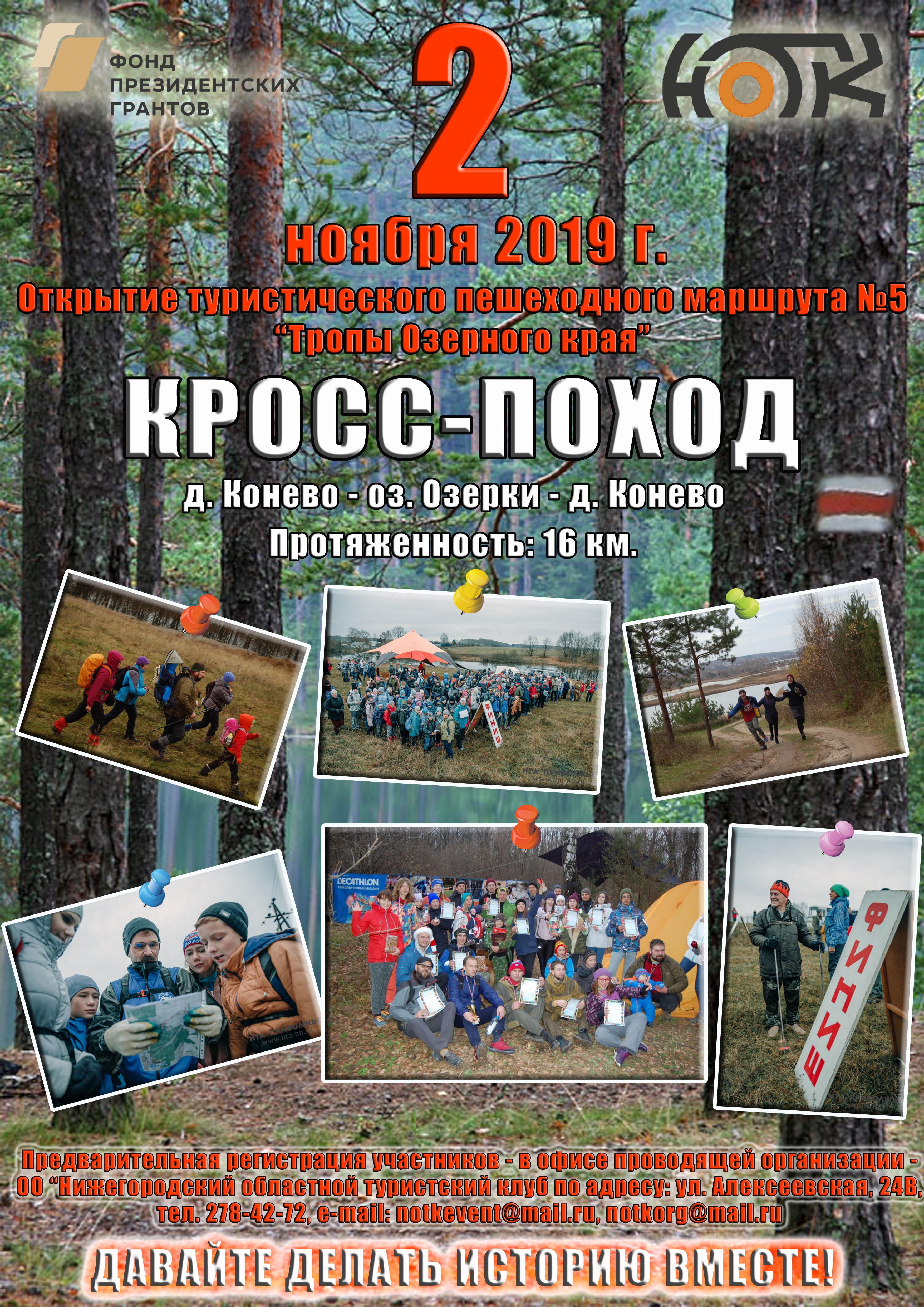 ВремяМероприятия8-30 – 9-30Сбор и регистрация участников в д.Конево по адресу: Дом культуры д.Конево ул.Советская д.4Работа мандатной комиссии. Получение стартовых пакетов участника*. 09-30 - 10-00Торжественное открытие маршрута. 10-00Старт кросс-похода  по маршруту:  Д.Конево - оз. Озерки, турстоянка «Озерки» (с прохождением КП)-д.Конево.16-30 – 17-00Торжественное закрытие мероприятия. Награждение победителей и призеров. Вручение памятных сертификатов и значков всем участникам.17 – 00Завершение мероприятия. Отъезд участников.